Step 1:  When students are logging in at home, they will still go through Clever to get on to the program. 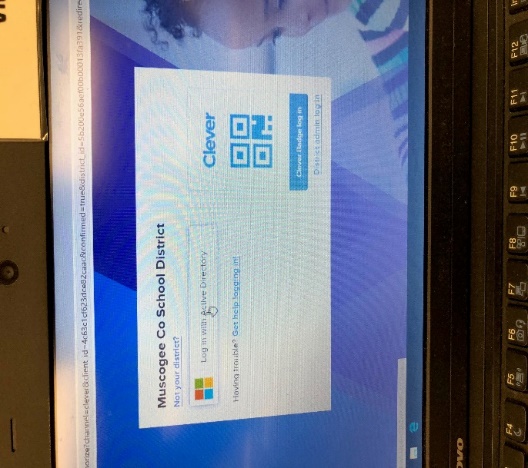 Step 2:  Student will get the “Uh Oh!” message. It is okay. They will need to click on the bottom blue button (log in with a different account).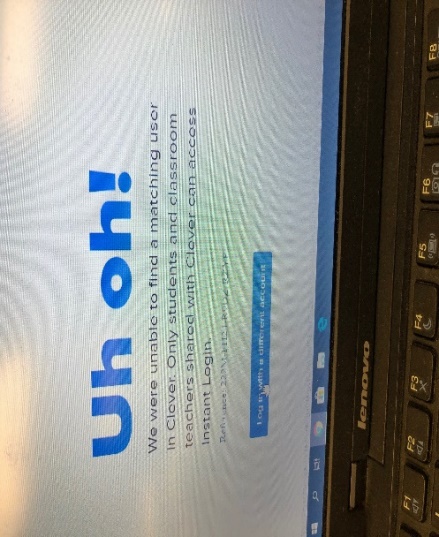 Step 3:  Students enter their gtid@mcsdgas.comPassword is mcmmddyy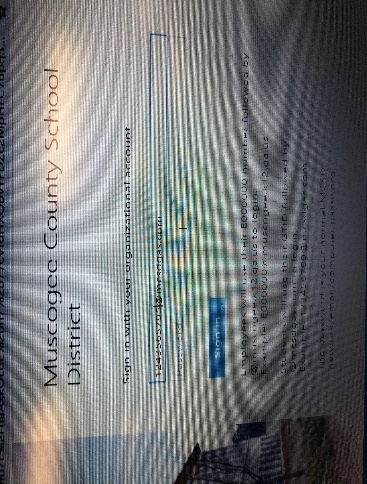 